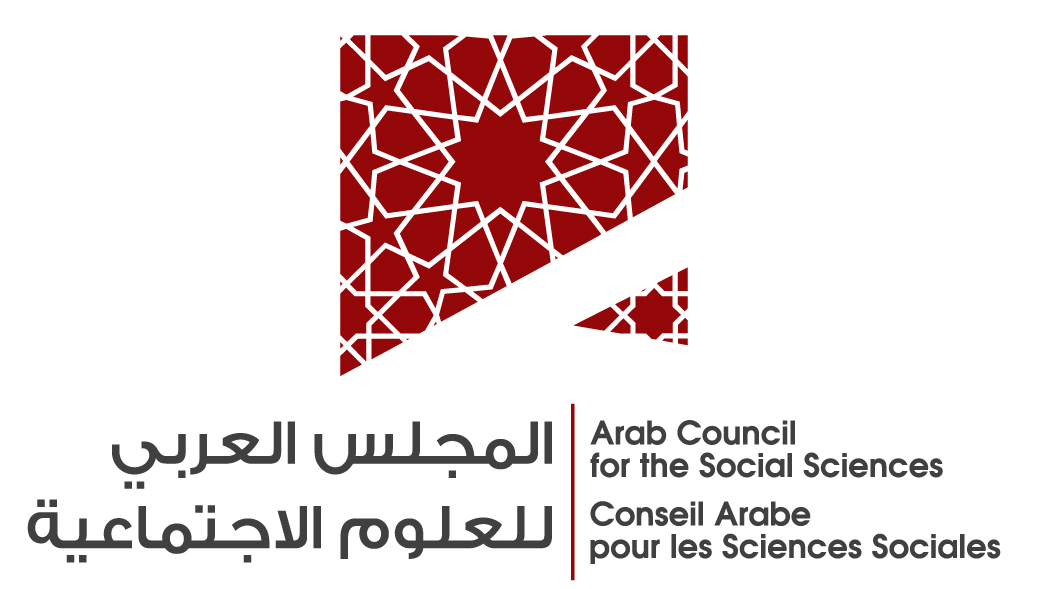 The First Summer Institute on Critical Security Studies in the Arab WorldJuly 17-21, 2017Beirut, LebanonApplication FormPersonal InformationResearch Qualifications and Project  Please copy and paste into the space provided below: Your current Curriculum VitaeList of publications, grants and distinctions (where applicable) Surname:  Title:  Name:  Name:  Home address: Home address: Email: Email: Telephone number:  Mobile number:  Institutional affiliation (University, Research Center or others): Thesis advisor (if applicable): Expected completion date of Ph.D. (if applicable): Title of your on-going research project: Please Provide a research narrative that outlines the scope of your research, research questions, and methodology: (500 Words Maximum) A brief statement of why you wish to apply for this Summer Institute (skills, qualifications, experience and personal qualities …) (500 Words Maximum) 